ПРОТОКОЛ № _____Доп. Вр.                    в пользу                                           Серия 11-метровых                    в пользу                                            Подпись судьи : _____________________ /_________________________ /ПредупрежденияУдаленияПредставитель принимающей команды: ______________________ / _____________________ Представитель команды гостей: _____________________ / _________________________ Замечания по проведению игры ______________________________________________________________________________________________________________________________________________________________________________________________________________________________________________________________________________________________________________________________________________________________________________________________________________________________________________________________________________________________________________________________Травматические случаи (минута, команда, фамилия, имя, номер, характер повреждения, причины, предварительный диагноз, оказанная помощь): _________________________________________________________________________________________________________________________________________________________________________________________________________________________________________________________________________________________________________________________________________________________________________________________________________________________________________Подпись судьи:   _____________________ / _________________________Представитель команды: ______    __________________  подпись: ___________________    (Фамилия, И.О.)Представитель команды: _________    _____________ __ подпись: ______________________                                                             (Фамилия, И.О.)Лист травматических случаевТравматические случаи (минута, команда, фамилия, имя, номер, характер повреждения, причины, предварительный диагноз, оказанная помощь)_______________________________________________________________________________________________________________________________________________________________________________________________________________________________________________________________________________________________________________________________________________________________________________________________________________________________________________________________________________________________________________________________________________________________________________________________________________________________________________________________________________________________________________________________________________________________________________________________________________________________________________________________________________________________________________________________________________________________________________________________________________________________________________________________________________________________________________________________________________________________________________________________________________________________________________________________________________________________________________________________________________________________________________________________________________________________________________________________________________________________________________Подпись судьи : _________________________ /________________________/ 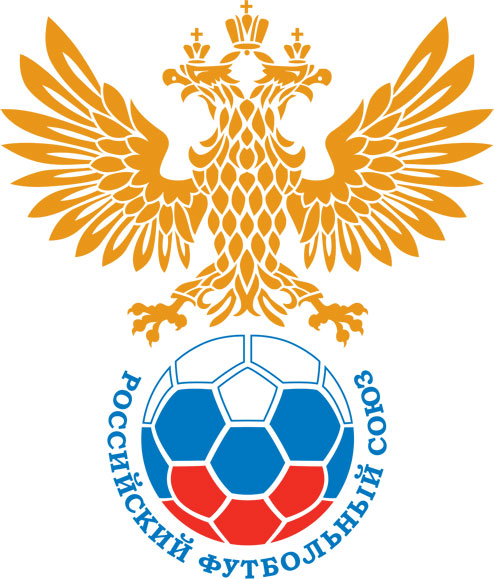 РОССИЙСКИЙ ФУТБОЛЬНЫЙ СОЮЗМАОО СФФ «Центр»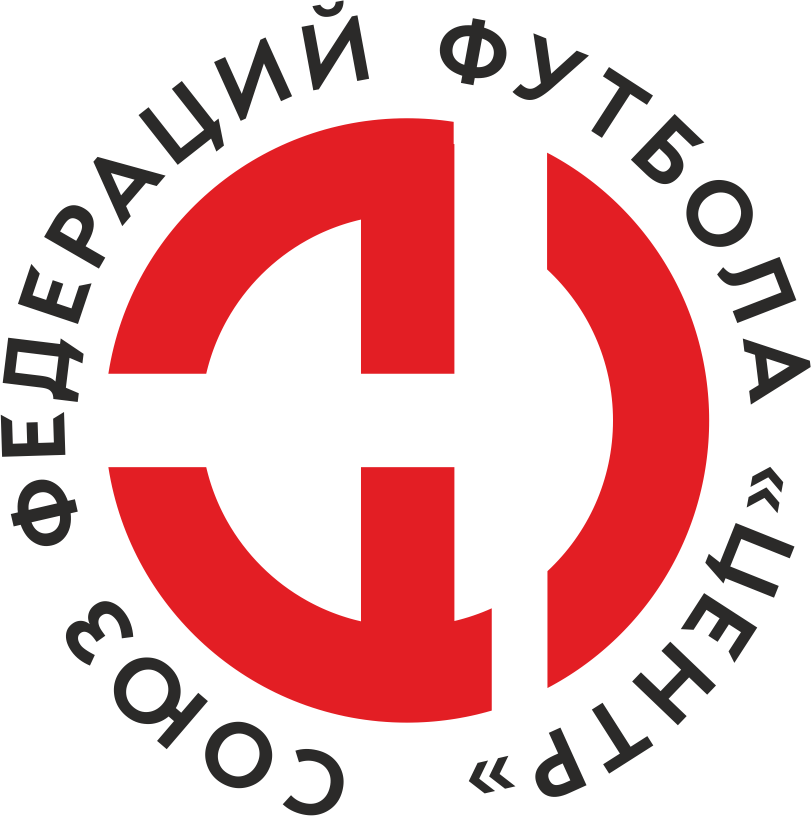    Первенство России по футболу среди команд III дивизиона, зона «Центр» _____ финала Кубка России по футболу среди команд III дивизиона, зона «Центр»Стадион «Труд» (Елец)Дата:17 августа 2019Елец (Елец)Елец (Елец)Елец (Елец)Елец (Елец)Калуга-М (Калуга)Калуга-М (Калуга)команда хозяевкоманда хозяевкоманда хозяевкоманда хозяевкоманда гостейкоманда гостейНачало:14:00Освещение:естественноеестественноеКоличество зрителей:250Результат:1:0в пользуЕлец (Елец)1 тайм:1:0в пользув пользу Елец (Елец)Судья:Шишкин Павел  (Тамбов)кат.1 помощник:Копаев Владимир (Воронеж)кат.2 помощник:Клюев Артем (Воронеж)кат.Резервный судья:Резервный судья:Меркулов Владиславкат.Инспектор:Ковалев Алексей Борисович (Тамбов)Ковалев Алексей Борисович (Тамбов)Ковалев Алексей Борисович (Тамбов)Ковалев Алексей Борисович (Тамбов)Делегат:СчетИмя, фамилияКомандаМинута, на которой забит мячМинута, на которой забит мячМинута, на которой забит мячСчетИмя, фамилияКомандаС игрыС 11 метровАвтогол1:0Денис ПлатоненкоЕлец (Елец)33Мин                 Имя, фамилия                          КомандаОснованиеРОССИЙСКИЙ ФУТБОЛЬНЫЙ СОЮЗМАОО СФФ «Центр»РОССИЙСКИЙ ФУТБОЛЬНЫЙ СОЮЗМАОО СФФ «Центр»РОССИЙСКИЙ ФУТБОЛЬНЫЙ СОЮЗМАОО СФФ «Центр»РОССИЙСКИЙ ФУТБОЛЬНЫЙ СОЮЗМАОО СФФ «Центр»РОССИЙСКИЙ ФУТБОЛЬНЫЙ СОЮЗМАОО СФФ «Центр»РОССИЙСКИЙ ФУТБОЛЬНЫЙ СОЮЗМАОО СФФ «Центр»Приложение к протоколу №Приложение к протоколу №Приложение к протоколу №Приложение к протоколу №Дата:17 августа 201917 августа 201917 августа 201917 августа 201917 августа 2019Команда:Команда:Елец (Елец)Елец (Елец)Елец (Елец)Елец (Елец)Елец (Елец)Елец (Елец)Игроки основного составаИгроки основного составаЦвет футболок: чёрные       Цвет гетр: чёрныеЦвет футболок: чёрные       Цвет гетр: чёрныеЦвет футболок: чёрные       Цвет гетр: чёрныеЦвет футболок: чёрные       Цвет гетр: чёрныеНЛ – нелюбительНЛОВ – нелюбитель,ограничение возраста НЛ – нелюбительНЛОВ – нелюбитель,ограничение возраста Номер игрокаЗаполняется печатными буквамиЗаполняется печатными буквамиЗаполняется печатными буквамиНЛ – нелюбительНЛОВ – нелюбитель,ограничение возраста НЛ – нелюбительНЛОВ – нелюбитель,ограничение возраста Номер игрокаИмя, фамилияИмя, фамилияИмя, фамилия1Александр Баженов (к)Александр Баженов (к)Александр Баженов (к)28Александр_А. Ролдугин  Александр_А. Ролдугин  Александр_А. Ролдугин  4Сергей Хмелевской Сергей Хмелевской Сергей Хмелевской 14Вадим Кривоносов Вадим Кривоносов Вадим Кривоносов 27Максим Карпухин  Максим Карпухин  Максим Карпухин  7Кирилл Чечурин Кирилл Чечурин Кирилл Чечурин 17Никита Бацевичус Никита Бацевичус Никита Бацевичус 21Иван Головкин Иван Головкин Иван Головкин 15Вадим Окорочков  Вадим Окорочков  Вадим Окорочков  9Александр Молодцов  Александр Молодцов  Александр Молодцов  11Денис Платоненко Денис Платоненко Денис Платоненко Запасные игроки Запасные игроки Запасные игроки Запасные игроки Запасные игроки Запасные игроки 16Илья Одиноков  Илья Одиноков  Илья Одиноков  8Сергей КурышевСергей КурышевСергей Курышев3Юрий НеделинЮрий НеделинЮрий Неделин22Роман ЛошкаревРоман ЛошкаревРоман Лошкарев32Сергей НемченкоСергей НемченкоСергей Немченко19Ваграм ЭлларянВаграм ЭлларянВаграм Элларян10Владимир СотниковВладимир СотниковВладимир СотниковТренерский состав и персонал Тренерский состав и персонал Фамилия, имя, отчествоФамилия, имя, отчествоДолжностьДолжностьТренерский состав и персонал Тренерский состав и персонал 1Тренерский состав и персонал Тренерский состав и персонал 234567ЗаменаЗаменаВместоВместоВместоВышелВышелВышелВышелМинМинСудья: _________________________Судья: _________________________Судья: _________________________11Денис ПлатоненкоДенис ПлатоненкоДенис ПлатоненкоВаграм ЭлларянВаграм ЭлларянВаграм ЭлларянВаграм Элларян757522Никита БацевичусНикита БацевичусНикита БацевичусСергей КурышевСергей КурышевСергей КурышевСергей Курышев8585Подпись Судьи: _________________Подпись Судьи: _________________Подпись Судьи: _________________33Подпись Судьи: _________________Подпись Судьи: _________________Подпись Судьи: _________________44556677        РОССИЙСКИЙ ФУТБОЛЬНЫЙ СОЮЗМАОО СФФ «Центр»        РОССИЙСКИЙ ФУТБОЛЬНЫЙ СОЮЗМАОО СФФ «Центр»        РОССИЙСКИЙ ФУТБОЛЬНЫЙ СОЮЗМАОО СФФ «Центр»        РОССИЙСКИЙ ФУТБОЛЬНЫЙ СОЮЗМАОО СФФ «Центр»        РОССИЙСКИЙ ФУТБОЛЬНЫЙ СОЮЗМАОО СФФ «Центр»        РОССИЙСКИЙ ФУТБОЛЬНЫЙ СОЮЗМАОО СФФ «Центр»        РОССИЙСКИЙ ФУТБОЛЬНЫЙ СОЮЗМАОО СФФ «Центр»        РОССИЙСКИЙ ФУТБОЛЬНЫЙ СОЮЗМАОО СФФ «Центр»        РОССИЙСКИЙ ФУТБОЛЬНЫЙ СОЮЗМАОО СФФ «Центр»Приложение к протоколу №Приложение к протоколу №Приложение к протоколу №Приложение к протоколу №Приложение к протоколу №Приложение к протоколу №Дата:Дата:17 августа 201917 августа 201917 августа 201917 августа 201917 августа 201917 августа 2019Команда:Команда:Команда:Калуга-М (Калуга)Калуга-М (Калуга)Калуга-М (Калуга)Калуга-М (Калуга)Калуга-М (Калуга)Калуга-М (Калуга)Калуга-М (Калуга)Калуга-М (Калуга)Калуга-М (Калуга)Игроки основного составаИгроки основного составаЦвет футболок: белые   Цвет гетр:  белыеЦвет футболок: белые   Цвет гетр:  белыеЦвет футболок: белые   Цвет гетр:  белыеЦвет футболок: белые   Цвет гетр:  белыеНЛ – нелюбительНЛОВ – нелюбитель,ограничение возрастаНЛ – нелюбительНЛОВ – нелюбитель,ограничение возрастаНомер игрокаЗаполняется печатными буквамиЗаполняется печатными буквамиЗаполняется печатными буквамиНЛ – нелюбительНЛОВ – нелюбитель,ограничение возрастаНЛ – нелюбительНЛОВ – нелюбитель,ограничение возрастаНомер игрокаИмя, фамилияИмя, фамилияИмя, фамилия1Константи Олифиренко Константи Олифиренко Константи Олифиренко 13Даниил Рюмин Даниил Рюмин Даниил Рюмин 18Сергей Храпов	 Сергей Храпов	 Сергей Храпов	 4Дмитрий Демин Дмитрий Демин Дмитрий Демин 9Андрей Жердев Андрей Жердев Андрей Жердев 21Роман Маслаков Роман Маслаков Роман Маслаков 78Антон Шабанов Антон Шабанов Антон Шабанов 20Андрей Косенко Андрей Косенко Андрей Косенко 19Евгений Зайцев (к)Евгений Зайцев (к)Евгений Зайцев (к)10Давид Агекян Давид Агекян Давид Агекян 99Владислав Борисенко Владислав Борисенко Владислав Борисенко Запасные игроки Запасные игроки Запасные игроки Запасные игроки Запасные игроки Запасные игроки 16Илья ЛогвиновИлья ЛогвиновИлья Логвинов8Андрей СальниковАндрей СальниковАндрей Сальников6Павел БашмаковПавел БашмаковПавел Башмаков5Марк ТригубМарк ТригубМарк Тригуб30Александр МардарьевАлександр МардарьевАлександр Мардарьев88Сергей МилюшинСергей МилюшинСергей Милюшин55Андрей БорзуновАндрей БорзуновАндрей Борзунов7Максим ЛевитинМаксим ЛевитинМаксим ЛевитинТренерский состав и персонал Тренерский состав и персонал Фамилия, имя, отчествоФамилия, имя, отчествоДолжностьДолжностьТренерский состав и персонал Тренерский состав и персонал 1Тренерский состав и персонал Тренерский состав и персонал 234567Замена Замена ВместоВместоВышелМинСудья : ______________________Судья : ______________________11Антон ШабановАнтон ШабановПавел Башмаков5822Давид АгекянДавид АгекянАндрей Сальников60Подпись Судьи : ______________Подпись Судьи : ______________Подпись Судьи : ______________33Владислав БорисенкоВладислав БорисенкоСергей Милюшин70Подпись Судьи : ______________Подпись Судьи : ______________Подпись Судьи : ______________44Роман МаслаковРоман МаслаковМарк Тригуб7455Даниил РюминДаниил РюминАлександр Мардарьев856677        РОССИЙСКИЙ ФУТБОЛЬНЫЙ СОЮЗМАОО СФФ «Центр»        РОССИЙСКИЙ ФУТБОЛЬНЫЙ СОЮЗМАОО СФФ «Центр»        РОССИЙСКИЙ ФУТБОЛЬНЫЙ СОЮЗМАОО СФФ «Центр»        РОССИЙСКИЙ ФУТБОЛЬНЫЙ СОЮЗМАОО СФФ «Центр»   Первенство России по футболу среди футбольных команд III дивизиона, зона «Центр» _____ финала Кубка России по футболу среди футбольных команд III дивизиона, зона «Центр»       Приложение к протоколу №Дата:17 августа 2019Елец (Елец)Калуга-М (Калуга)команда хозяевкоманда гостей